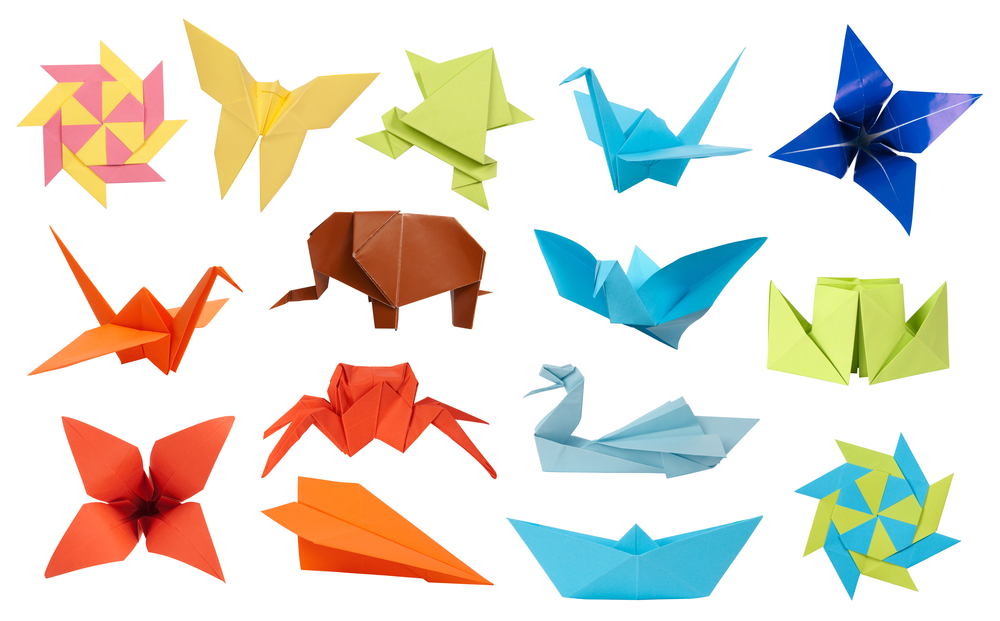 Вос – ль: Винокурова Т.С.Цель: Закрепить знания детей о японском искусстве оригами. Продолжать повышать интерес детей к изготовлению поделок в стиле оригами.Задачи: Образовательные:- Продолжать формировать умение конструировать поделки из бумаги способом оригами;- Закрепить знания детей о базовых формах - «двойной треугольник», «воздушный змей»;- Упражнять детей в многократном складывании бумаги, совершенствовать навыки сгибания;Развивающие:- Развивать пространственное воображение, память, творческие способности, уверенность в своих силах, конструктивное мышление;- Развивать мелкую моторику рук, вариативность мышления;- Развивать речь детей.Воспитательные:- Воспитывать интерес детей к искусству оригами;- Прививать усидчивость;- Формировать умение доводить начатое дело до конца;-  Воспитывать любознательность, художественный вкус, желание самостоятельно конструировать из бумаги.Материал к занятию:Ковёр – самолёт (из цветной бумаги);Волшебная коробочка с сюрпризом;Два звуковых письма;Листы белой бумаги квадратной формы по количеству детей;Простые и цветные карандаши, ножницы по количеству детей;Звуковое сопровождения на время выполнения работ – подборка.Ход занятия:Дети заходят в группу и садятся на стульчики.Вос-ль: - Дети к нам сегодня в детский сад, в нашу  группу « название» пришло  письмо из бумажного царства государства, от Царя Картона. Письмо это не простое, а звуковое. Послушаем его?Дети: - Да!Звучит голос царя Картона: - Ребята, я обращаюсь к вам за помощью. Я - Царь Картон , из бумажного царства государства. В моём царстве государстве всё сделано из бумаги: и горы высокие, и леса дремучие, и реки глубокие, и дворцы красивые и сады цветущие. Счастливы были жители моей страны, пока не узнали, что живут в других странах звери, птицы и рыбы. Опечалился я, снарядил ковры самолёты в заморские страны, чтобы привезли они зверей, птиц и рыб. Долго ли, коротко ли летали ковры самолёты над морями и океанами, по дальним странам, но ни с чем домой вернулись.  От тоски печали заболел я, загрустили жители моего бумажного государства. Помогите нам, пожалуйста, сделайте зверей, птиц и рыб из бумаги. До меня дошли слухи, что вы настоящие волшебники и умеете творить чудеса.Вос – ль: - Дети, поможем  Царю Картону? Сделаем для его жителей зверей, птиц и рыб из бумаги?Дети: - Да!Вос – ль:  - Хорошо. Тогда прежде чем приступить к работе, давайте вспомним немного истории об этом виде искусства.- Как называется искусство поделок из бумаги?Дети: - Оригами.Вос – ль: - А в какой стране зародилось это искусство – Оригами?Дети: - В Японии.Вос – ль: - А кто мне скажет, что обозначает слово – ОРИГАМИ?Дети: - «ори» - сложенный, «ками» - бумага.Вос – ль: - А какие базовые формы мы можем использовать при работе с бумагой?Дети: -  Треугольник, двойной треугольник, воздушный змей.Вос - ль: - Молодцы! А  теперь давайте послушаем стихи про ОРИГАМИ.Чтение стихов:«Чудесная страна»."Что такое оригами?"Задала вопрос  я маме.И ответила она:"Это - целая страна!"Там чудесно оживаютПтицы, звери и цветы.Там таинственно, как в сказкеВсе сбываются мечты.И тогда решила я:Это чудо - оригамиБуду я любить всегда!ОригамиДавно смотрю влюбленными глазамиНа древнее искусство - Оригами.Здесь не нужны волшебники и маги,Здесь нечего особенно мудрить,А нужно просто взять листок бумагиИ вместе чудо из неё нам сотворить.Вос – ль: - Вот сейчас мы пройдём к своим столам, возьмём листы бумаги, которые на них лежат , и будем творить чудеса, превращать их в зверей, птиц и рыб для бумажного царства царя Картона.Дети проходят к столам, садятся.Вос – ль: -  Готовы? Тогда прежде чем приступить к работе разомнём наши пальчики. Проводиться пальчиковая игра: « Налим».Дети под волшебную музыку приступают к выполнению поделок из бумаги.Когда поделки будут сделаны, раскрашивают их.После завершения работ, ребёнок читает стих:Оригами – мир чудес, мир фантазий, 

Сказок, дружбы. 

Превращается квадратик в 

Птичку, 

Зайчик 

И цветок. 

Можно сделать, что захочешь. 

Приложить терпенье нужно, 

И получится поделка всем 

На удивленье! Вос – ль: - Ребята, какие замечательные звери, птицы и рыбы у вас получились. Вы так долго трудились над ними, что наверно устали. Давайте немного разомнёмся. Поиграем в игру « Перчатки и мышата». Дети, выходя из-за столов, встают в круг. Проводится пальчиковая игра.Вос – ль: - Ребята, мы с вами выполнили просьбу Царя Картона, а как же мы доставим наших зверей, птиц и рыб в волшебное бумажное царство?Ответы детей.За дверью слышится гул самолёта.Вос – ль: - Дети, что-то гудит за дверью, пойду, посмотрю.Уходит и вносит ковёр – самолёт, на котором лежит письмо и красивая коробочка.Вос – ль: - Ребята, к нам прилетел ковёр-самолёт, да не пустой, а со звуковым письмом и какой-то красивой коробочкой. Открывает письмо.Звучит голос Царя Картона: - Дорогие ребята, я выслал вам мой ковёр-самолёт, чтобы он смог доставить в моё волшебное бумажное царство ваших зверей, птиц и рыб. Я и мои жители очень благодарны вам за помощь и в награду за ваши труды высылаем вам подарки в волшебной бумажной коробочке, они сладкие и вкусные. Кушайте наздоровье!!! Приятного вам аппетита. До  свидания! С благодарностью Царь Картон и все жители бумажной страны.Вос – ль: - Ребята, давайте положим всех наших зверей, птиц и рыб на ковёр самолёт, откроем волшебную коробочку и посмотрим, что за сладкие подарки прислал нам Царь Картон.Дети берут свои поделки из бумаги, кладут их на ковёр-самолёт. Воспитатель открывает волшебную коробочку, достаёт из неё угощение и раздаёт детям. Ковёр-самолёт улетает, увозя сделанные детьми поделки зверей, птиц и рыб.«Налим» Жил в реке один налим, Два ерша дружили с ним. Прилетали к ним три утки По четыре раза в сутки, И учили их считать Раз, два, три, четыре, пять.   Медленные движения соединенными ладонями, имитирующие плавание. Движения ладонями с двух сторон. Взмахи ладонями. Согнуть кулачки. Разгибать пальчики из кулачков, начиная с больших.
«Перчатки и мышата» Шустрая мышка Перчатку нашла. Гнездо в ней устроив, Мышат позвала, Им корочку хлеба Дала покусать, Погладила всех И отправила спать.

 
 Раскрыть ладошки, пальцы растопырены, поворачивать руки то ладонью, то тыльной стороной вверх. Сложить ладони «ковшиком». Сгибать и разгибать пальцы, имитируя зовущий жест.   Кончиком большого пальца поочередно постучать по кончикам остальных пальцев. Большим пальцем гладить остальные пальцы скользящим движением от мизинца к указательному. Ладони прижать друг к другу, положить их под щеку.
 